ЖУКОВГЕОРГИЙ КОНСТАНТИНОВИЧ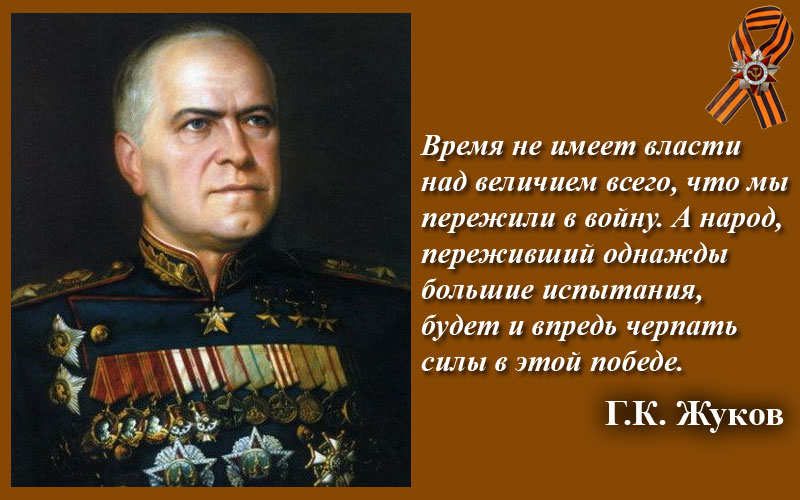 (01.12.1896–18.06.1974)Маршал Жуков был полководцем своего времени и своего народа: жесткий, волевой, бескомпромиссный. О его полководческом даре, редком аналитическом таланте предвидения действий врага, непоколебимости и умении повелевать написано множество книг. У Жукова было одно качество, которое со всеми мыслимыми оговорками выделяло его на фоне других полководцев Великой Отечественной – он не просто умел побеждать, он умел побеждать сокрушительно. Ранняя биография и гражданская войнаГеоргий Константинович Жуков родился в калужской деревне Стрелковка (ныне Жуково) в простой крестьянской семье, рано пошёл «в люди», взяв на себя обязанность помогать семье. Службу в русской армии начал в 1915 году. Участвовал в Первой мировой войне, дослужился до унтер-офицера, награжден двумя Георгиевскими крестами. В Гражданскую войну стал добровольцем, вступил в Красную Армию. Вскоре решительный и храбрый кавалерист из рядового стал командиром взвода, а затем и кавалерийского эскадрона. Боевой путь Жукова в годы Гражданской войны отмечен участием в боях на Восточном, Западном и Южном фронтах. Высшего военного образования не получил. За его спиной были лишь Кавалерийские курсы (1920), курсы усовершенствования командного состава кавалерии (1925) и курсы усовершенствования высшего начальствующего состава (1930). Зато академическое образование Жукову заменили опыт Гражданской войны и последующая служба на различных должностях в Красной Армии, а самое главное – природное дарование и упорное стремление освоить военную науку самостоятельно. Сокурсник Жукова и его боевой соратник, маршал К.К. Рокоссовский рассказывал: «Жуков как никто отдавался изучению военной науки. Заглянем в его комнату – все ползает по карте, разложенной на полу».После Гражданской войны, когда армия была сокращена в несколько раз до штатов мирного времени, Жуков остался в ее рядах в той же должности командира кавалерийского эскадрона. Уже в июле 1923 года стал командиром полка, через семь лет – командиром кавалерийской бригады. В начале 1931 года комбриг Г.К. Жуков назначен на должность помощника инспектора кавалерии Красной Армии, потом – командиром 4-й кавалерийской дивизии. С 1937 года – командиром 3-го, а затем 6-го кавалерийских корпусов РККА. Халхин-ГолВ июне 1939 года Жуков был направлен в район советско-японского конфликта, где по предложению Генштаба заменил предыдущего командующего советскими войсками Н. В. Фекленко. Для улучшения действий советско-монгольских войск Жуков предложил применять активную оборону и проводить контрудары по наступающей группировке противника. 20-31 августа 1939 года он провёл успешную операцию по окружению и разгрому группировки японских войск генерала Комацубары на реке Халхин-Гол. Жуков впервые широко использовал танковые части для решения задачи окружения и уничтожения противника. В ходе боёв на Халхин-Голе советские войска потеряли 23225 человек убитыми, ранеными и пропавшими без вести. Японские потери оцениваются в 61000 человек (из них около трети – убитыми). Разгром японцев в боях на Халхин-Голе рассматривается как один из ключевых факторов, заставивших Японию отказаться от планов нападения на СССР вместе с Германией. За эту операцию комкор Жуков удостоился звания Героя Советского Союза и ордена Красного Знамени МНР. Так впервые проявился его суровый дар военачальника. ь«...Война есть война, – заявил он в ходе обсуждения операции, – и на ней не может не быть потерь... и эти потери могут быть крупными».Великая Отечественная войнаС этого времени Жуков стремительно продвигается по службе: в июне 1940 года он назначается командующим войсками Киевского особого военного округа. С января по 29 июля 1941 года он – начальник Генерального штаба – заместитель народного комиссара обороны СССР. Доля вины за ошибки и просчеты, приведшие к тяжелым поражениям Красной Армии в начале Великой Отечественной войны, безусловно, лежат и на руководстве Генерального штаба РККА, и Жуков признавал это. Полководческий талант Жукова в полной мере раскрывается в годы Великой Отечественной войны. 23 июня 1941 года он назначается членом Ставки Верховного Главнокомандования. В августе 1942 года – первым заместителем народного комиссара обороны СССР и заместителем Верховного Главнокомандующего И.В. Сталина. Уже в первые дни вражеского вторжения Жуков организовал на Юго-Западном фронте контрудар силами нескольких механизированных корпусов в районе города Броды. Это было первое крупное танковое сражение с начала Второй мировой войны. Под Берестечко, Луцком и Дубно советские танки сходу атаковали наступающие колонны немцев. С обеих сторон на участке шириной всего до 70 километров столкнулось около 2 тысяч бронированных машин. В результате операции план высшего гитлеровского командования с ходу прорваться к столице Украины городу Киеву и выйти на левобережье Днепра был сорван. Советские корпуса были обескровлены, но и неприятель понес немалые потери в боевой технике, что заметно снизило его возможности. В конце июля генерал армии Жуков был отстранен Сталиным от должности начальника Генштаба. По версии самого Жукова это произошло из-за желания вождя во что бы то ни стало удержать Киев, тогда как генерал предлагал немедленно отойти на левый берег Днепра, спасая войска от окружения. Тем не менее, вскоре Жуков занимает заметный участок борьбы с захватчиками. В августе – сентябре 1941 года он командует войсками Резервного фронта и в условиях продолжающегося продвижения на восток немецко-фашистских войск проводит Ельнинскую операцию. В Великой Отечественной войне она стала для Красной Армии первым сравнительно большим наступательным успехом. «В результате этой операции, – писал Г.К. Жуков в донесении И.В. Сталину от 8 сентября 1941 года, – во всех войсках поднялось настроение и уверенность в победе. Сейчас части уверенно встречают контратаки противника, бьют его огнем и дружно, в свою очередь, переходят в контратаки».В таких решительных боях изматывались силы захватчиков, группировки вермахта теряли ударную силу и время. Советские воины приобретали навыки современного боя и уверенность в себе. Следует отметить, что Ставка Верховного Главнокомандующего направляла генерала Г.К. Жукова на самые трудные участки, где требовались прежде всего сила воли и твердость характера. В сентябре 1941 года началась блокада Ленинграда. Гитлеровские войска подошли вплотную к его кварталам. 11 сентября Жуков был назначен командующим Ленинградским фронтом. Прибыв в город на Неве, новый командующий мобилизовал все силы фронта, Балтийского флота и трудящихся Ленинграда на оборону. Неприятель – группа армий «Север» под командованием фельдмаршала В. Лееба – был остановлен. Вскоре фронт здесь стабилизировался и принял характер позиционной войны. Гитлеровское командование решило задушить город блокадным кольцом. Тем временем немецкая группа армия «Центр» развернула наступление на Москву. В начале октября 1941 года Жуков был отозван из Ленинграда и назначен командующим Западным фронтом, который защищал столицу государства. В тяжелейших условиях Жукову удалось организовать оборону Москвы. На первых порах не хватало армейских сил и обученных резервов, мало было боевой техники, для борьбы с вражескими танками приходилось привлекать зенитную артиллерию из состава противовоздушной обороны столицы. В ходе жестоких и бескомпромиссных сражений в Подмосковье армии Западного фронта (вместе с соседними фронтами) сперва обескровили немцев, а затем сами перешли в решительное наступление. Гитлеровские войска оказались отброшенными от Москвы на 100-250 километров. Наступление завершилось на линии Вязьма – Гжатск – Ржев.Битва под МосквойВ битве под Москвой в полной мере проявились оперативно-стратегические черты полководческого искусства Жукова. Необходимо выделить его огромное самообладание и уверенность, которые в, казалось бы, безнадежной обстановке позволяли применить наиболее рациональные способы решения поставленных задач. От Жукова требовалось восстановление не просто прорванного на отдельных направлениях, а полностью нарушенного фронта обороны. Противника нужно было остановить любой ценой. Командующий бросал все немногочисленные резервы на закрытие брешей, перебрасывал войска с одних сравнительно устойчивых на другие угрожающие направления, постоянно предпринимал контрудары. Жуков лично выезжал на передовую, собирал полуразбитые отступающие части и ставил им задачи по обороне рубежей. В этот период часто звучали угрозы генерала по отношению к подчиненным командирам за невыполнение приказа – «расстреляю», «арестую», «отдам под трибунал», которые, однако, в большинстве своем оставались лишь угрозами. Сегодня Жукова обвиняют за такой стиль руководства. Но необходимо помнить, что тогда стояло на кону – столица СССР и, очевидно, судьба всего советского народа. Сантиментов от командующего ждать было трудно, другого выхода тогда не было. В разговоре с командующим 50-й армией И. В. Болдиным, Г.К. Жуков говорил: «Не пойму я Вас, почему Вам понадобилось вести танки на артиллерийский огонь.... Если так легкомысленно будут бросаться танки, как до сих пор Вы бросаете на нерасстроенную систему огня, ничего у Вас не выйдет... Азбучная истина обязывает: прежде чем бросить танки, нужно подавить систему огня, а тогда только бросать танки. А у вас делается наоборот. Вам об этом неоднократно давалось указание, но, видимо, до сих пор эти элементарные истины не поняты и танки продолжают гибнуть без всякой пользы. Бросание танков без подавления системы огня противника я считаю авантюрой…».Жуков исходил из принципа, что наибольшую экономию сил и средств дает хорошее знание противника. Он не действовал вслепую, а задействовал все виды разведки с целью выявить главные группировки врага, не растягивал свои войска, а сосредоточил практически все имеющиеся у него силы для обороны важнейших узловых районов. Наконец, командующий смог своевременно определить момент, когда группа армий «Центр» исчерпала свои наступательные возможности, и отдал распоряжение нанести контрудар, пока враг еще не успел закрепиться на достигнутых рубежах под Москвой. 27 января 1942 года Жуков обращается к командующему 49 армией Западного фронта И.Г. Захаркину: «На одном и том же месте продолжаются преступно проводимые атаки, а как следствие тупости и недисциплинированности горе-организаторов, люди расплачиваются тысячами жизней, не принеся Родине пользы. Если Вы хотите, чтобы Вас оставили в занимаемых должностях, я требую: – Прекратить преступные атаки в лоб населенного пункта; - Прекратить атаки в лоб на высоты с хорошим обстрелом; - Наступать только по оврагам, лесам и малообстреливаемой местности... Исполнение донести мне к 24.00 27.1».К сожалению, замыслы советского командования по полному разгрому группы армий «Центр» зимой-весной 1942 г. в ходе Ржевско-Вяземской операции не увенчались успехом. В боях под Ржевом и Сычовкой летом 1942 года советская сторона понесла большие потери, но и немцы на центральном направлении были обескровлены настолько, что не смогли уже предпринять нового удара в направлении столицы.22 марта 1942 года в приказе командующим 5, 43, 49 и 50 армий Жуков пишет о необходимости «…точного выполнения моего приказа о захвате опорных пунктов противника специальными штурмовыми отрядами во избежание излишних потерь».В приказе по Западному фронту от 15 марта 1942 года Жуков требует «…выжечь каленым железом безответственное отношение к сбережению людей, от кого бы оно не исходило».После командования Западным фронтом генерал армии Жуков выполнял ряд ответственных поручений Ставки Верховного Главнокомандования. Он был послан под Сталинград, где тогда решалась судьба страны. Ему было поручено немедленно организовать контрудары по врагу, которые тогда не достигли результатов. Однако именно в этот период (как говорится в ряде свидетельств) Жуков вместе с Василевским пришли к выводу о том, что переломить ход битвы на Волге возможно только организацией решительного контрнаступления на флангах 6-й армии Паулюса и окружения всей вражеской группировки. В критический момент Сталинградской битвы Сталин приказал Жукову провести удар в районе ржевского выступа. Сегодня боевые действия Западного и Калининского фронтов, которые координировал Жуков в ноябре-декабре 1942 года (операция «Марс»), многими историками подвергаются критике. Да, их итоги неоднозначны, но нельзя рассматривать Ржев отдельно от Сталинграда. Тяжелые бои, которые вели советские солдаты в 200 км от Москвы, не позволили командованию вермахта перебросить свои опытные дивизии на юг. Ржевско-Сычевские операции сыграли свою роль в победе под Сталинградом, а, следовательно, и в ходе коренного перелома во всей войне. Г.К. Жуков – один из организаторов победы под Сталинградом – в январе 1943 года успешно провел операцию «Искра», в ходе которой была наконец пробита брешь в блокаде Ленинграда. Город на Неве смог, наконец, вздохнуть свободнее. Тогда же в январе 1943 года Жукову было присвоено звание Маршала Советского Союза.	Однако впереди у Красной Армии предстояли новые испытания. Раненый зверь – гитлеровский вермахт – был еще силен. Уже 8 апреля 1943 года, в записке на имя наркома обороны, Г.К. Жуков осветил возможную стратегию вермахта на летнюю кампанию: «… Следует ожидать, что противник в этом году основную ставку при наступательных действиях будет делать на свои танковые дивизии и авиацию… В настоящее время перед Центральным и Воронежским фронтами противник имеет до 12 танковых дивизий и, подтянув с других участков 3–4 танковые дивизии, может бросить против нашей курской группировки до 15–16 танковых дивизий общей численностью до 2500 танков».Жизнь показала правоту маршала. Сталин в конечном итоге утвердил предложенный Жуковым и начальником Генштаба А.М. Василевским план разгрома германских войск на Курской дуге. В его основе лежал замысел преднамеренной обороной обескровить ударные вражеские группировки, выбить танки, а затем самим перейти в наступление. В Курской битве в июле 1943 года Жуков координировал действия советских войск на южном фланге и добился решительной победы. Советские успехи летом–осенью 1943 года завершили коренной перелом в Великой Отечественной войне.Жуков руководил проведением крупнейшей наступательной операцией Красной Армии в 1944 года – «Багратион», в результате которой была освобождена Белоруссия. В ходе операции было использовано много оригинальных тактических приемов, нанесены неожиданные удары в болотистой местности, которые позволили в кратчайшее время опрокинуть оборону врага и захватить много пленных. Главным условием успеха стало скрупулезное изучение данных разведки и отработка взаимодействия наступавших войск. Белорусская операция, ставшая шедевром советского военного искусства, еще больше подняла авторитет Жукова как выдающегося полководца. Советские войска теперь вошли на территорию Польши и приступили к осуществлению своей освободительной миссии в Европе. В октябре 1944 года Сталин назначил Жукова, до этого возглавлявшего Первый Украинский фронт, командующим Первым Белорусским фронтом, который должен был наступать непосредственно на Берлин. Среди простых солдат на передовой (не говоря уже об офицерах) было распространено поверье – там, где появляется Жуков – там скоро будет наступление. И если высшие командиры зачастую побаивались гнева маршала, то простые солдаты верили ему, желали проявить все свои лучшие качества, чтобы под его руководством добиться победы. В январе 1945 года войска  Первого Белорусского фронта заняли Польшу и вышли на Одер. Поскольку германские войска под Берлином в тот момент еще не успели организовать сильной обороны, Жуков и некоторые другие военачальники предлагали немедленно начать действия по окружению и взятию немецкой столицы, но эти планы не были приняты Сталиным, который опасался удара противника из Померании. К весне 1945 года германское командование подтянуло к Берлину значительные силы, укрепило Зееловские высоты. Маршал предложил начать атаку 16 апреля до рассвета, используя свет мощных прожекторов, которые бы ослепляли противника. Завершающие бои Великой Отечественной были чрезвычайно кровопролитными. Столицу Германии защищали не только немцы, но и эсэсовцы из разных стран. Не добив врага в его логове, невозможно было окончить войну. Это понимал Жуков, об этом знали все его солдаты, рвавшиеся в последний и решительный бой. К 2 мая части Первого Белорусского фронта, совместно с Первым Украинским фронтом овладели Берлином. Красный флаг был водружен над рейхстагом. 8 мая 1945года Жуков от имени Верховного главнокомандования Красной Армии принял безоговорочную капитуляцию Германии. В ходе Великой Отечественный войны Жуков выделился на первое место из целой плеяды блестящих советских полководцев. Маршала отличал не только широкий стратегический кругозор, но и внимание к деталям. Так, в ходе освобождения Украины в 1944 году немцы применили тактические новшества. Во время контрударов они выдвигали вперед легкие и средние танки, провоцируя советское командование раскрыть глубину своей обороны для немецкой артиллерии. Жуков приказал не открывать преждевременно огонь, бить только прицельно, а боевые порядки истребительно-противотанковых полков строить таким образом, чтобы немцы попадали в «огненный мешок». Характерны показания немецких генералов о боевых действиях советских фронтов, руководимых Жуковым летом 1944 г.: «Наступательная мощь Красной Армии возросла потому, что она научилась лучше скрывать свои подготовительные мероприятия, концентрировать в больших масштабах свои войска на направлениях главного удара, взаимодействуя двумя–тремя наступающими клиньями, наносить удары далеко вглубь... Уничтожающий ураганный огонь артиллерии и минометов достиг высокой плотности… Русская пехота сделала своей большой специальностью наблюдение; практикует операции разведотрядов, засады, выслеживание и поимку «языков» и имеет много достижений в этой области…Высшие русские командиры за последний г. успешно провели ряд больших операций. В этом сказывается рост их опыта в вождении войск…».Как полководец суворовской школы, маршал Жуков всегда был внимателен к солдатам, их снабжению и настроению, большое внимание уделял разведке на всех уровнях. Летом 1942 года, когда немцы рвались к Сталинграду, Жуков лично прибыл на передовую в донских степях. На бруствере солдатской траншеи взгляд Жукова остановился на иконе Пресвятой Богородицы. На желание комдива быстро устранить «недоразумение» Жуков отрезал – «Не трожьте!», а солдату, установившему икону, с чувством пожал руку.Маршал ПобедыИсторики отмечают: во время Великой Отечественной войны маршал Жуков при Сталине был чем-то вроде пожарного. Его направляли на самые трудные, критические участки, он руководил наиболее массовыми операциями и хорошо понимал, что «полководец на войне – не мать Тереза». Однако при этом сохранились и совершенно иные его высказывания: «Я буду наказывать строжайшим образом, если будут люди и техника зря погибать. Ни на какие заслуги не буду смотреть. Нельзя солдат бросать на неподготовленную атаку, без артподготовки…».То же чувство уважения – в первых строках его мемуаров: «Советскому Солдату посвящаю. Г. Жуков».Со времени окончания войны до весны 1946 года Жуков возглавлял Советскую военную администрацию в Германии. «Самое главное, – говорил Жуков, – убедить людей, что мы здесь, в Германии, не для того, чтобы мстить, разрушать и подавлять, а для того, чтобы помочь этой нации зачеркнуть позорное прошлое и вместе строить светлое будущее». Жуков торопился как можно скорее наладить мирную жизнь. И ему это удалось, обеспечив снабжение голодавших немцев и установив порядок. Весной 1946 года он был отозван в Москву, чтобы принять должность главнокомандующего сухопутными силами. После Великой Отечественной войныНо вскоре все изменилось. На заседании Главного военного совета летом 1946 года его обвинили в преувеличении собственной роли в ходе войны. Ему приписывали незаконный вывоз из Германии значительного количества трофейного имущества. В результате маршал был смещен с поста главкома, выведен из ЦК партии и отправлен руководить Одесским военным округом. В 1948 году он получил назначение командующего Уральским округом.Преемники Сталина вернули Жукова из политического «изгнания». Он стал первым заместителем министра обороны и был вновь введен в ЦК КПСС. В феврале 1955 года он был назначен на пост министра обороны и в июне 1957 года помог Хрущеву победить в борьбе с его противниками, заявив, что армия против смещения первого секретаря ЦК и ни один танк не сдвинется с места без его, министра, приказа. Это был пик политической карьеры Георгия Жукова. Однако в октябре 1957 года, сразу после его возвращения из официальной поездки в Албанию, Жуков был на заседании Президиума ЦК смещен со всех партийных и государственных постов. Его вновь обвиняли в «бонапартизме». Так Хрущев «отблагодарил» своего спасителя. Последующие 17 лет жизни маршал Жуков провел на пенсии. Однако в народе он по-прежнему оставался одним из главных символов нашей Победы в Великой Отечественной войне. Ветераны в своей массе боготворили его. Признаком всенародной любви стали огромные очереди, которые выстраивались у книжных магазинов в момент выхода в свет его мемуаров «Воспоминания и размышления». Умер Жуков 18 июня 1974 года – не сломленный никакими врагами – ни внешними, ни внутренними.Безусловно, нет нужды идеализировать Г.К. Жукова и приписывать все успехи советских войск ему одному, как не следует впадать и в другую крайность, принижая его реальный вклад в Победу. Г.К. Жуков не стремился к славе ради славы. Народ же выразил свою любовь и уважение к Георгию Константиновичу Жукову, присвоив ему неофициально звание – Маршал Победы.В одной из анкет Георгий Константинович Жуков так ответил на вопрос, о том, что он считает главным в жизни человека: «Осознание выполненного долга». Всей своей жизнью подтвердил он это высказывание, потому что был человеком дела, сыном своей страны, частью ее истории и не мыслил себя без родной армии.Г.К. Жуков в воспоминаниях современниковМаршал С.К. Тимошенко: «Жуков был единственным человеком, который не боялся, он меня не раз защищал у Сталина, особенно в начальный период войны. Смелый был человек».Начальник Генштаба А.М. Василевский: «Жуков Г.К., отличавшийся довольно решительным и жестким характером, решал вопросы смело, брал на себя полностью ответственность за ведение боевых действий; разумеется, он держал связь со Ставкой и нередко подсказывал ей целесообразное решение».Бывший сотрудник органов КГБ А.Т. Рыбин указывает на то, что отношения между Сталиным и Жуковым во время войны были сложными. Сталин «умный, хитрый, жесткий, сдержанный с подчиненными, тем более с командующими фронтами и простым народом», а Жуков – «резкий, порывистый, допускавший грубости с подчиненными, в том числе с Верховным Главнокомандующим».Генерал армии С.М. Штеменко:«Человек большого полководческого таланта, смелый и оригинальный в своих суждениях, очень твёрдый в проведении решений в жизнь, не останавливающийся ни перед какими препятствиями для достижения поставленных военных целей. Чувствуя свою правоту в том или ином спорном вопросе, Георгий Константинович мог довольно резко возражать Сталину, начто никто другой не отваживался».Стихотворения о ЖуковеЕще христианства не знала земля,	
Но войны гремели за мир очага,
Его защищали мужчины-бойцы,
Общины – надежда, сыны и отцы.

То – лучшие духом, отвагой, умом,
И ,бывшие честью, в кругу родовом.
Их гибель печалью народа была,
А память, как гордость, в былинах жила.

Война , как гиена, над жертвой рычит,
И речкой кровавой по людям бежит.
А, поднявший войны, маньяк и злодей
Всех дальше окажется в смерти своей.

Россию спасали Отчизны сердца,
Как Жуков, рожденный под знаком Стрельца,
Он новый Суворов в плеяде вождей,
Стратег и учитель врагов, и друзей.

Не Жуков войну для себя выбирал.
Он враг её сути, и жизнь обожал. 
В нем ненависть грозна для пришлых врагов,
Он – честь и защита заветов отцов.

Россия, Европа – этапы пути,
Такие он должен с войсками пройти, 
Чтоб войны и битвы стереть без следа,
А страх бы народа исчез навсегда.

Почета и Славы достоин любой,
За подвиг украшен звездой золотой,
А Жуков, как воин, как маршал-герой,
Четырежды выбран такою звездой.

Георгий-защитник просторов земли,
С ним знамя Победы и символ борьбы,
Он Богом дарован для блага людей,
В нем сила живая, сильнее смертей.   М. ВасиленкоЖуковТак бывало не раз: 
к сожаленью, под поздними звездами, 
Государев указ, 
Как людские признания – поздние. 
Но всему свой черед. 
Не чета ни наградам, ни званиям - 
благодарный народ 
присягает в народном признании. 
Наречет не спеша, 
Навсегда, в преклонении внуковом. 
И воскреснет душа: 
Богу – богово. 
Жукову – жуково. 
Где б ни тлела беда, 
Где бы слабость сомненья ни сеяла – 
Он везде и всегда
Маршал долга и маршал спасения. 
Был он крут и жесток. 
Чем платил он за это – неведомо. 
Но сраженья итог 
завершался обычно победою. 
И, почуяв предел, 
наделенный суровою волею, 
он солдат не жалел. 
И себя не жалел он тем более. 
Нет расплаты иной. 
Нет военных полей утешения. 	
Только высшей ценой 
Платят войнам за выигрыш сражения. 
Жуков жив среди всех 
в нашей горькой и гордой обители. 
Отпускается грех –
Побежденным и победителям. Г.  Поженян На смерть ЖуковаВижу колонны замерших внуков,гроб на лафете, лошади круп.Ветер сюда не доносит мне звуковрусских военных плачущих труб.Вижу в регалии убранный труп:в смерть уезжает пламенный Жуков.Воин, пред коим многие палистены, хоть меч был вражьих тупей,блеском маневра о Ганнибаленапоминавший средь волжских степей.Кончивший дни свои глухо, в опалекак Велизарий или Помпей.Сколько он пролил крови солдатскойв землю чужую! Что ж, горевал?Вспомнил ли их, умирающий в штатскойбелой кровати? Полный провал.Что он ответит, встретившись в адскойобласти с ними? «Я воевал».К правому делу Жуков десницыбольше уже не приложит в бою.Спи! У истории русской страницыхватит для тех, кто в пехотном строюсмело входили в чужие столицы,но возвращались в страхе в свою.Маршал! поглотит алчная Летаэти слова и твои прахоря.Все же, прими их – жалкая лептародину спасшему, вслух говоря.Бей, барабан, и, военная флейта,громко свисти на манер снегиря.И. БродскийЖуков на Урале На даче Жукова – цветы.
Замки – на ведомстве военном.
Сомкнулись мокрые кусты,
Стальная сетка: непременно,
Царапать, жалить и колоть,
Настороже, во всеоружье! –
Испытывая дух и плоть,
Привязанность солдата к службе.
На карауле – тишина.
Скользит по проволоке солнце.
Привиты роза и война
К почётной ссылке полководца.
Герой. На службу не роптал.
Отец уральской обороне!
А он – без памяти – устал,
Как будто тут – и похоронен…
Сорвать агатовый цветок,
Развеять стойкий запах смерти,
Остановить, прервать отток
Времён, людей, событий, тверди!
Раскаты ротного «Ура!»,
Живые волны не стихают:
Айда, ребята, за Урал,
Где к майской площади стекают
Полки. Потешные полки.
Не будет нас – границ не станет…
Иные тронет лепестки
Шипами раненная память.               О. Мошников
Г.К. Просохнет кровь. Отступят злые беды. 
Как лес, взлетят фанфары, золотясь. 
По Лучшей Площади пройдет Парад Победы – 
как в прежний раз. Как в незабвенный раз. 

То будет день пасхальный, Красной Горки 
иль Троицы… Поутру… По весне… 
Как маршал Жуков, сам Святой Георгий 
проскачет на танцующем коне. 

И у Кремля заплещутся сирени, 
смывая прах поверженных знамен. 
А мы, – не плачь, – мы будем только тени, 
из Смутных залетевшие времен…                         Т. Глушкова ВИКТОРИНА «ВЕЛИКИЙ ПОЛКОВОДЕЦ –  Г.К.  ЖУКОВ»Где накануне Великой Отечественной войны проявился полководческий талант Г. К. Жукова?(Лето 1939 г., р. Халхин-Гол, разгром японцев). Какой пост занимал Г. К. Жуков в годы Великой Отечественной войны?(Член ставки с августа 1942 г. – первый заместитель наркома обороны и заместитель Верховного Главнокомандующего, одновременно командующий многими фронтами).Когда Георгию Константиновичу Жукову было присвоено высшее воинское звание - Маршал Советского Союза. (18 января 1943 года).Какой высшей наградой был награжден Г. К. Жуков в 1944 году?(За особо выдающиеся заслуги перед Родиной Маршал Советского Союза Г. К. Жуков был удостоен высшей военной награды – ордена «Победы» №1).Войсками какого фронта командовал Маршал Победы в Берлинской стратегической наступательной операции?(Первым Белорусским фронтом).Какова роль Г. К. Жукова была 8 мая 1945 г.? (Он принимал безоговорочную капитуляцию Германии и подписывал об этом акт). Когда состоялся Парад Победы в Москве, который принимал Г.К. Жуков?(24 июня 1945 года).Сколько раз Г. К. Жуков удостаивался звания Герой Советского Союза? (Четырежды Герой Советского Союза – 1939, 1944, 1945, 1956 гг.).СОДЕРЖАНИЕ:											Стр.Ранняя биография и гражданская война…………………………………….....4Халхин-Гол……………………………………………………………………….4Великая Отечественная война…………………………………………………..5Битва за Москву………………………………………………………………….6Маршал Победы………………………………………………………………….10После Великой Отечественной войны………………………………………….11Г.К. Жуков в воспоминаниях современников………………………………….12Стихотворения о Жукове…………………………………………………………13Викторина «Великий полководец –  Г.К.  Жуков»…………………………….. 17